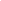 Privatlivspolitik Dataansvar – Vi tager din databeskyttelse alvorligtVi behandler persondata og har derfor formuleret denne privatlivsbeskyttelsespolitik, der fortæller dig, hvordan vi behandler dine data.For at beskytte dine persondata bedst muligt, vurderer vi løbende, hvor høj risikoen er for, at vores databehandling påvirker dine grundrettigheder negativt. Vi er især opmærksomme på risikoen for, at du udsættes for diskrimination eller ID-tyveri, eller lider økonomisk tab, tab af omdømme eller datafortrolighed.I tilfælde af, at de beslutninger, vi har behov for at træffe, er afhængige af, at vi kan behandle følsomme persondata, gennemfører vi en analyse af konsekvenserne af databehandlingen for din privatlivsbeskyttelse. Konsekvensanalysen gennemføres før, vi begynder at behandle dine persondata.Vi sikrer fair og transparent databehandlingNår vi beder dig om at stille dine persondata til rådighed for os, oplyser vi dig om, hvilke data vi behandler om dig og til hvilket formål. Du modtager oplysning herom på tidspunktet for indsamling af dine persondata.Hvis vi indhenter data om dig fra andre, fx en myndighed eller samarbejdspartner, oplyser vi dig om det senest 10 dage efter, vi har indhentet dine persondata. Vi oplyser også om formålet med indhentningen og det lovgrundlag, der giver os adgang til at indhente dine persondata.Vi indsamler og opbevarer dine persondata til bestemte formålVi indsamler og opbevarer dine data i forbindelse med bestemte formål eller andre lovlige forretningsmæssige formål. Det sker:I forbindelse med behandlinger på klinikken og journalføring, samt opbevaring af dine oplysningerAdministration af din relation til osOpfyldelse af lovkravVi kan få behov for at anvende dine persondata til et andet formål end det, de blev indsamlet til. Med mindre du har givet samtykke til en sådan ny anvendelse, undersøger vi, om det oprindelige formål med indsamlingen af dine data er foreneligt med det nye formål. Vi vurderer fx de kilder, dine data stammer fra, og om det er almindelige eller følsomme oplysninger, vi har behov for at bruge. Vi vurderer også, om brugen af dine data til det nye formål vil have negative konsekvenser for din handlefrihed.Vi behandler kun relevante persondataVi behandler kun data om dig, der er relevante og tilstrækkelige i forhold til de formål, der er defineret ovenfor. Formålet er afgørende for, hvilken type data om dig, der er relevante for os. Det samme gælder omfanget af de persondata, vi bruger. Vi bruger fx ikke flere data, end dem, vi har brug for til det konkrete formål.Vi sletter dine persondata, når de ikke længere er nødvendigeVi sletter dine persondata, når de ikke længere er nødvendige i forhold til det formål, som var grunden til vores indsamling, behandling og opbevaring af dine data.Vi indhenter dit samtykke, inden vi behandler dine persondataVi indhenter dit samtykke, inden vi behandler dine persondata til de formål, der er beskrevet ovenfor, med mindre vi har et lovligt grundlag for at indhente dem. Vi oplyser dig om et sådant grundlag og om vores legitime interesse i at behandle dine persondata.Dit samtykke er frivilligt, og du kan til enhver tid trække det tilbage ved at henvende dig til os.Vi videregiver ikke dine persondata uden dit samtykkeVi videregiver ikke persondata til andre aktører.Vi videregiver ikke dine persondata til aktører i tredjelande.SikkerhedVi beskytter dine persondata og har interne regler om informationssikkerhedVi har vedtaget interne regler om informationssikkerhed, som indeholder instrukser og foranstaltninger, der beskytter dine persondata mod at blive tilintetgjort, gå tabt eller blive ændret, mod uautoriseret offentliggørelse, og mod at uvedkommende får adgang eller kendskab til dem.Vi har fastlagte procedurer for tildeling af adgangsrettigheder til de af vores medarbejdere, der behandler følsomme persondata og data, der afdækker oplysninger om personlige interesser og vaner. For at undgå datatab tager vi løbende back up af vores datasæt. Vi beskytter også fortroligheden og autenciteten af dine data ved hjælp af kryptering.I tilfælde af et sikkerhedsbrud, der resulterer i en høj risiko for dig for diskrimination, ID-tyveri, økonomisk tab, tab af omdømme eller anden væsentlig ulempe, vil vi underrette dig om sikkerhedsbruddet så hurtigt som muligt.Brug af cookiesCookies, formål og relevansVi placerer cookies, hvis du samtykker, så vi kan forbedre brugeroplevelsen på hjemmesidenDine rettighederDu har ret til at få adgang til dine persondataDu har til en enhver tid ret til at få oplyst, hvilke data vi behandler om dig, hvor de stammer fra, og hvad vi anvender dem til. Du kan også få oplyst, hvor længe vi opbevarer dine persondata, og hvem, der modtager data om dig, i det omfang vi videregiver data i Danmark og i udlandet.Hvis du anmoder om det, kan vi oplyse dig om til de data, vi behandler om dig. Adgangen kan dog være begrænset af hensyn til andre personers privatlivsbeskyttelse, til forretningshemmeligheder og immaterielle rettigheder.Du kan gøre brug af dine rettigheder ved at henvende dig til os. Vores kontaktoplysninger finder du nederstDu har ret til at få unøjagtige persondata rettet eller slettet.Hvis du mener, at de persondata, vi behandler om dig, er unøjagtige, har du ret til at få dem rettet. Du skal henvende dig til os og oplyse os om, hvori unøjagtighederne består, og hvordan de kan rettes.I nogle tilfælde vil vi have en forpligtelse til at slette dine persondata. Det gælder fx, hvis du trækker dit samtykke tilbage. Hvis du mener, at dine data ikke længere er nødvendige i forhold til det formål, som vi indhentede dem til, kan du bede om at få dem slettet. Du kan også kontakte os, hvis du mener, at dine persondata bliver behandlet i strid med lovgivningen eller andre retlige forpligtelser.Når du henvender dig med en anmodning om at få rettet eller slettet dine persondata, undersøger vi, om betingelserne er opfyldt, og gennemfører i så fald ændringer eller sletning så hurtigt som muligt.Du har ret til at gøre indsigelse mod vores behandling af dine persondata.Du har ret til at gøre indsigelse mod vores behandling af dine persondata. Du kan også gøre indsigelse mod vores videregivelse af dine data til markedsføringsformål. Du kan bruge kontaktoplysningerne øverst til at sende en indsigelse. Hvis din indsigelse er berettiget, sørger vi for at ophøre med behandlingen af dine persondata.Du har ret til at modtage de persondata, du har stillet til rådighed for os, og dem, vi har indhentet om dig hos andre aktører på baggrund af dit samtykke. Hvis vi behandler data om dig som led i en kontrakt, hvor du er part, kan du også få tilsendt dine data. Du har også ret til at overføre disse persondata til en anden psykolog.Hvis du ønsker at bruge din ret til data-portabilitet, vil du modtage dine persondata fra os i et almindeligt anvendt format.Hvis du ønsker at få adgang til dine data, få dem rettet eller slettet, eller gøre indsigelse mod vores databehandling, undersøger vi om det er muligt og giver dig svar på din henvendelse så hurtigt som muligt og senest en måned efter vi har modtaget din henvendelse.Dataansvarlig:Psykolog Eva Vejlø